Document Review Form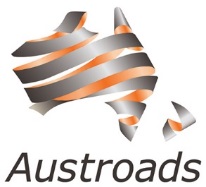  LtdLevel 9, 287 Elizabeth Street
Sydney NSW 2000 AustraliaTel: +61 2 8265 3334
Fax: +61 2 8265 3399jjarvis@austroads.com.au
www.austroads.com.auProject No. & Title:	BN2019 – Safety at Road WorksitesReviewed Document: 	Code of Practice Part 9: Processes and ProceduresAuthor:	Point8Date circulated for comment:	19 June 2019Due date for comment:	17 July 2019Reviewer:	insert name#SectionCommentAuthors response12345635678910